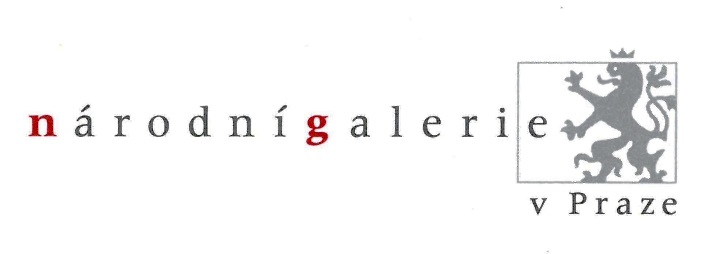 Č. j. NG 1519 / 2017Národní galerie v PrazeStaroměstské náměstí 12110 15 Praha 1zastoupena: Mgr. Eva Balaštíková, ředitelka Sekce evidence, administrace a ochrany sbírkového fondu IČ: 00023281, DIČ: CZ00023281, je plátce DPHč. účtu 050008-0008839011/0710 IBAN CZ66 0710 0500 0800 0883 9011  Swift kód - CNBACZPP          (dále jen zhotovitel /poskytovatel)a Spolek výtvarných umělců „MÁNES“Spálená 82/4110 00 Praha 1 – Nové Městozastoupen: Ivan Exner, předseda spolku IČ: 00269824, DIČ: CZ 00269824(dále jen objednatel/nabyvatel) uzavřely níže uvedeného dne, měsíce a roku tutosmlouvu o zhotovení fotografií (fotomateriálu)dle §  následujících ustanovení Občanského zákoníku č. 89/2012 Sb.smlouvu licenčnídle § 2358 a následujících ustanovení Občanského zákoníku č. 89/2012 Sb. Předmět smlouvyZhotovitel/poskytovatel se zavazuje pro objednatele/nabyvatele zhotovit fotografie uměleckých děl autorů (dále též jen „fotografie“), a tyto fotografie předat ve formě digitálních rozmnoženin fotografií (dále též jen „fotomateriál“), a to za účelem jejich užití v katalogu výstavy (dále též jen „výstavní katalog“) „Světlo v obrazech“. Konkrétní umělecká díla, jejichž fotografie mají být na základě této smlouvy pořízeny zhotovitelem, jsou blíže specifikována v tabulce dle čl. 1.7 této smlouvy a dále v příloze č. 1 k této smlouvě. Národní galerie v Praze/zhotovitel/poskytovatel licence je výlučným držitelem oprávnění užít díla autora Jana Zrzavého, narozeného 5. listopadu 1890 a zemřelého 12. října 1977.Zhotovitel dále touto smlouvou poskytuje objednateli/nabyvateli souhlas k užití fotografií, resp. fotomateriálu, a to způsobem a k účelu vyplývajícímu z této smlouvy, tj. rozmnožováním a rozšiřováním ve výstavním katalogu vydávaném dle čl. 1.6 této smlouvy.Objednatel/nabyvatel se zavazuje uhradit zhotoviteli/poskytovateli cenu ve výši stanovené v tabulce dle čl. 1.7 této smlouvy; tato cena se skládá z ceny za zhotovení fotografií resp. fotomateriálu a poplatku za souhlas k užití fotografií resp. fotomateriálu k účelu vyplývajícímu z této smlouvy. Termín plnění: zhotovitel/poskytovatel je povinen fotomateriál předat objednateli/nabyvateli ve formátu uvedeném v tabulce čl. 1.6 této smlouvy, nejpozději do 5 pracovních dnů ode dne data přijetí platby (úhrady plné ceny) na účet zhotovitele/poskytovatele (resp. v hotovosti v pokladně zhotovitele).Údaje k výstavnímu katalogu a účelu užití: titul: Světlo v obrazech, termín výstavy: 6. října 2017 – 7. ledna 2018.Bližší specifikace plnění a cenaCena za díloObjednatel/nabyvatel se zavazuje uhradit cenu uvedenou v článku 1. této smlouvy po obdržení zálohové faktury vystavené zhotovitelem/poskytovatelem na základě podpisu této smlouvy oběma smluvními stranami ve lhůtě splatnosti dle zaslané zálohové faktury.Povinnosti objednatele/nabyvateleObjednatel/nabyvatel se zavazuje, žeužije fotografie poskytnuté na základě této smlouvy, resp. veškerý fotomateriál jen způsobem a k účelu vyplývajícímu z článku I. této smlouvy,neposkytne fotografie resp. předaný fotomateriál třetí osobě,u popisu k uveřejněným fotografiím uměleckých děl ve výstavním katalogu uvede: Fotografie © Národní galerie v Praze 2017, Copyright © 2017, Jan Zrzavý, Národní galerie v Praze,místo poplatku za souhlas k užití fotografií zašle na výše uvedenou adresu Národní galerie v Praze čtyři výtisky katalogu s poznámkou: „pro knihovnu“ do jednoho měsíce od vydání katalogu.Aby smluvní strany předešly případným výkladovým pochybnostem, smluvní strany výslovně prohlašují, že touto smlouvou nejsou objednateli/nabyvateli poskytována oprávnění k výkonu práva užít (licence) vlastní umělecká díla zachycená na fotografiích. Objednatel/nabyvatel tímto výslovně prohlašuje, že umělecká díla zachycená na fotografiích užije pouze v souladu s příslušnými ustanoveními zákona č. 121/2000 Sb. o právu autorském a právech souvisejících s právem autorským (autorský zákon), a to např. tak, že (i) má zajištěna veškerá oprávnění k užití uměleckých děl zachycených na fotografiích k účelu vyplývajícímu z této smlouvy, a to na základě licenční smlouvy s autorem nebo jiným oprávněným nositelem majetkových práv autorských k uměleckým dílům, který je tato oprávnění oprávněn dále poskytnout, nebo že (ii) tato umělecká díla zachycená na fotografiích užije pouze v rozsahu zákonných licencí vyplývajících přímo z autorského zákona nebo (iii) v rozsahu oprávněného užití volného díla, za předpokladu, že u uměleckých děl již uplynula doba trvání majetkových práv autorských. Objednatel/nabyvatel odpovídá zhotoviteli/poskytovateli za veškerou škodu, která mu případně vznikne, ukáže-li se toto jeho prohlášení nepravdivým, resp. dojde-li ze strany objednatele/nabyvatele k porušení práv autora k uměleckým dílům zachyceným na fotografiích, a je povinen vypořádat veškerá nároky oprávněných nositelů autorských práv k uměleckým dílům, pokud tyto nároky budou vůči zhotoviteli/poskytovateli uplatněny.V případě porušení závazků a povinností objednatele/nabyvatele uvedených v čl. 3 smlouvy, vzniká zhotoviteli/poskytovateli nárok na smluvní pokutu ve výši deset tisíc Kč, tím není dotčeno právo zhotovitele/poskytovatele na náhradu škody vzniklé porušením povinnosti, za niž byla sjednána smluvní pokuta. Zhotovitel/poskytovatel je dále oprávněn, pro případ porušení závazků a povinností objednatele/nabyvatele uvedených v tomto čl. 3 smlouvy, od smlouvy odstoupit.Závěrečná ustanoveníTato smlouva je vyhotovena ve dvou vyhotoveních, přičemž každá smluvní strana obdrží po jednom vyhotovení.Není-li v této smlouvě uvedeno jinak, platí ustanovení zákona č. 89/2012 Sb. občanského zákoníku.Veškeré změny této smlouvy jsou možné pouze písemnou formou po dohodě obou smluvních stran, jinak jsou neplatné.Pro případ povinnosti zveřejnění této smlouvy dle zákona č. 340/2015 Sb., o registru smluv, smluvní strany sjednávají, že zveřejnění provede zhotovitel/poskytovatel. Obě smluvní strany berou na vědomí, že nebudou zveřejněny pouze ty informace, které nelze poskytnout podle předpisů upravujících svobodný přístup k informacím. Považuje-li objednatel/nabyvatel některé informace uvedené v této smlouvě za informace, které nemohou nebo nemají být zveřejněny v registru smluv dle zákona č. 340/2015 Sb., je povinen na to zhotovitele/poskytovatele současně s uzavřením této smlouvy písemně upozornit.Případné spory z této smlouvy vzniklé se řídí právním řádem České republiky. Místně příslušným je soud podle věcné příslušnosti, v jehož obvodu má zhotovitel/poskytovatel sídlo.Tato smlouva nabývá platnosti a účinnosti dnem podpisu obou smluvních stran.18.7.2017	       21.7.2017Datum		DatumZhotovitel/poskytovatel		Objednatel/nabyvatelPlněníAutor fotografovaného uměleckého dílaNázev fotografovaného uměleckého dílaformát fotomateriáluInventární čísloPočet ks celkemCena/ks v Kč včetně DPHCelkem Kčvčetně DPHFotomateriál - Digitální fotografieBarevná - zhotoveníDle přílohyDle přílohyTIFDle přílohy64100064000Souhlas k rozmnožování a rozšiřování fotografií ve výstavním kataloguDle přílohyDle přílohyTIFDle přílohy642000-(náhradní plnění dle čl. 3.1.4)Manipulační poplatekfotomateriál předáme prostřednictvím úschovny zabezpečené heslemEmail: svumanes@seznam.czfotomateriál předáme prostřednictvím úschovny zabezpečené heslemEmail: svumanes@seznam.czfotomateriál předáme prostřednictvím úschovny zabezpečené heslemEmail: svumanes@seznam.czfotomateriál předáme prostřednictvím úschovny zabezpečené heslemEmail: svumanes@seznam.czfotomateriál předáme prostřednictvím úschovny zabezpečené heslemEmail: svumanes@seznam.czfotomateriál předáme prostřednictvím úschovny zabezpečené heslemEmail: svumanes@seznam.cz30Celkem Kčvčetně DPH64030